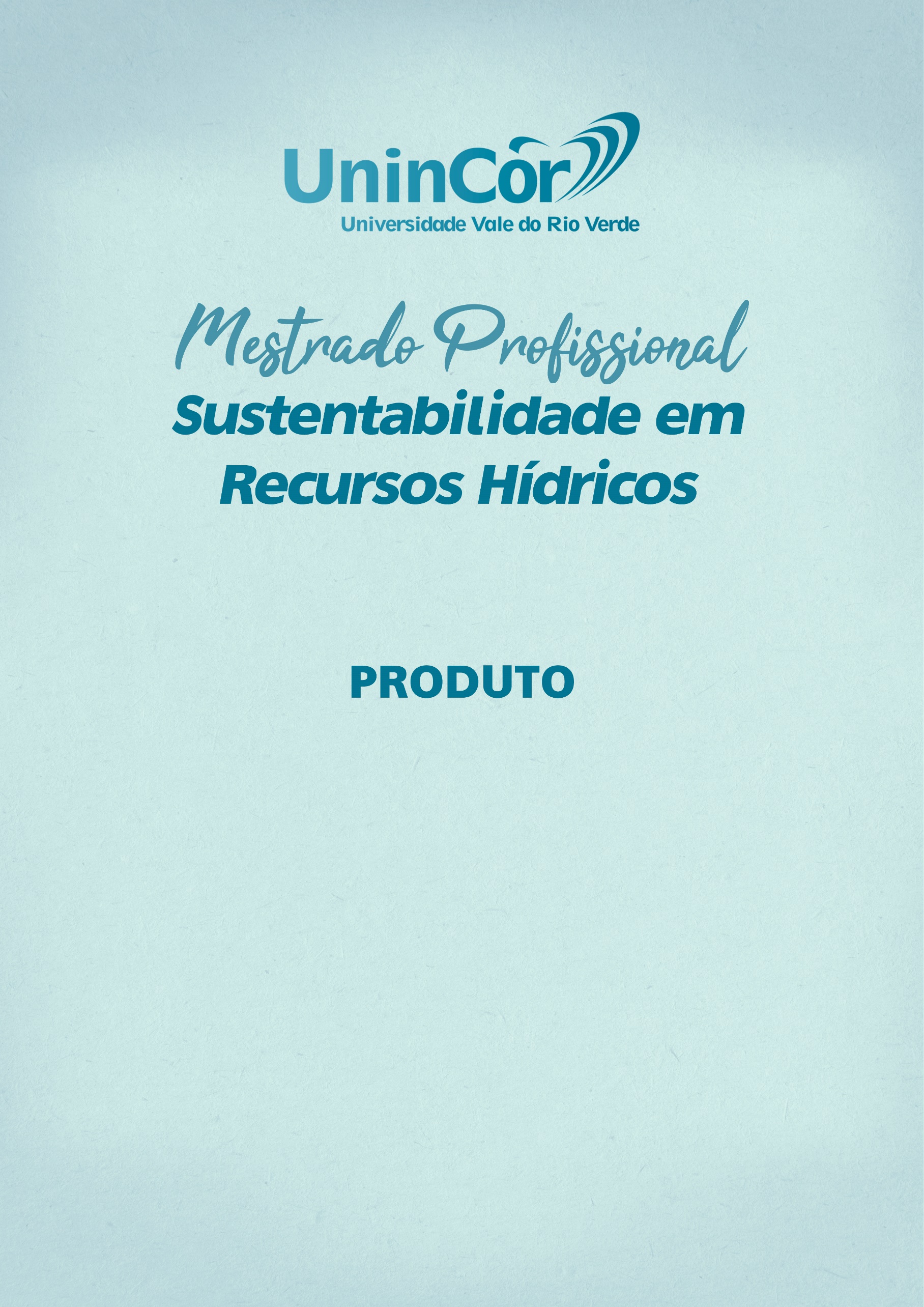 TÍTULO: Tipo de produtoAUTORES<TÍTULO DO PRODUTO: Tipo de produto>Universidade Vale Do Rio VerdeAno<ANO>Universidade Vale do Rio VerdePró-Reitoria de Pós-Graduação, Pesquisa e ExtensãoMestrado Profissional Sustentabilidade em Recursos HídricosElaboração:Coordenação:Capa:FICHA CATALOGRAFICACatalogação na Fonte.ReitorProf°. Me. Marcelo Junqueira PereiraVice-ReitorProf°. Me. Marcelo Junqueira PereiraDiretor GeralProf°. Leandro Rodrigues de SouzaDiretor Executivo
Prof. Túlio Marcos RomanoPró-Reitor de Graduação e Assuntos AcadêmicosProf. Me.Lácio César Gomes da SilvaPró-Reitora de Pós-Graduação, Pesquisa e ExtensãoProf. Me.Lácio César Gomes da SilvaPró-Reitora de Assuntos AdministrativosProfª. Viviane BarbosaCoordenação do MestradoProfª. Dra. Marilia Carvalho de MeloMantenedora da UninCorFundação Comunitária Tricordiana de Educação – FCTEFundação Comunitária Tricordiana de Educação - FCTE Universidade Vale do Rio Verde de Três Corações - UNINCOR Av. Castelo Branco, 82 - Chácara das Rosas – Centro 37410-000 - Três Corações - MG Tel: (0xx) 35- 3239-1239E-mail: biblioteca@unincor.edu.brCatalogação na fonteBibliotecária responsável: ENDEREÇOS UNINCORUNIDADE TRÊS CORAÇÕESAv. Castelo Branco, 82 - Chácara das Rosas 37417-150 - Três Corações - Minas Geraise-mail:secretaria@unincor.edu.br Telefax: (35) 3239-1000UNIDADE BETIMRua Santa Cruz,750, Centro, Betim - Minas Geraise-mail: secretariabt@unincor.edu.br Telefax: (31) 3514-2500UNIDADE BELO HORIZONTEAv Amazonas, 3.200 – Prado - Belo Horizonte – Minas Geraise-mail: secretariabh@unincor.edu.br Telefone: (31) 3064-6333http://www.unincor.br1 APRESENTAÇÃO	A apresentação funciona como uma introdução, na qual poderá conter indicações do que se trata o produto, como também informar que o produto foi construído a partir do Trabalho de Conclusão de Curso - TCC (citar o nome e ano de defesa do TCC), cujo objetivo foi “tal e tal”. Pode conter ainda uma breve biografia do autor, a motivação para a criação do produto, a partir do problema de pesquisa. Citar a quem o produto se destina também se faz necessário na apresentação. 	OBS.: Nesta seção é importante que o TCC seja citado.2 O PRODUTO	Nesta seção deve-se apresentar a descrição do produto, sua aplicação e qual é o público-alvo, e também quais as ferramentas foram utilizadas para o desenvolvimento do produto. Dependendo da natureza do produto pode ser: a descrição de um software/aplicativo/objeto de aprendizagem para aplicação em sala de aula, a descrição de um experimento realizado em sala de aula, campo, um relatório técnico-científico de experimento realizado em campo ou laboratório, um relatório crítico sobre determinado material didático ou avaliação externa, um mapa, manual, cartilha, portfólio e representação gráfica de projeto. 	A inserção de imagens, esquemas, figuras, ilustrações faz-se necessária para permitir ao leitor a idealização do produto em questão.3 ORIENTAÇÕES	Nesta seção são apresentadas as recomendações aos usuários sobre como utilizar o produto, possíveis dificuldades encontradas em sua implementação, sugestões de conexões com outras atividades/conteúdos/áreas de conhecimento, enfim, o encaminhamento metodológico para o trabalho com o produto.4 CONSIDERAÇÕES FINAISNesta seção apresentar os resultados obtidos com o desenvolvimento e aplicação do produto. Pode fazer uso de informações de outros trabalhos que sejam relevantes para fundamentar os resultados (de acordo com normas da ABNT). Perspectivas futuras da aplicação do produto são pertinentes.REFERÊNCIASSeguir norma da ABNT (NBR 6023, 2018). Recomenda-se citar ao longo do texto e referenciar nesta seção o trabalho de conclusão de curso do mestrado do discente autor do Produto.APÊNDICEApêndice A. Título do produto como mapa, cartilha, projeto paisagístico ou qualquer material elaborado pelos autores que complemente o trabalho.Os produtos como mapas, representação gráfica de projetos, cartilhas e outros, sempre que possível devem ser anexados nesta seção.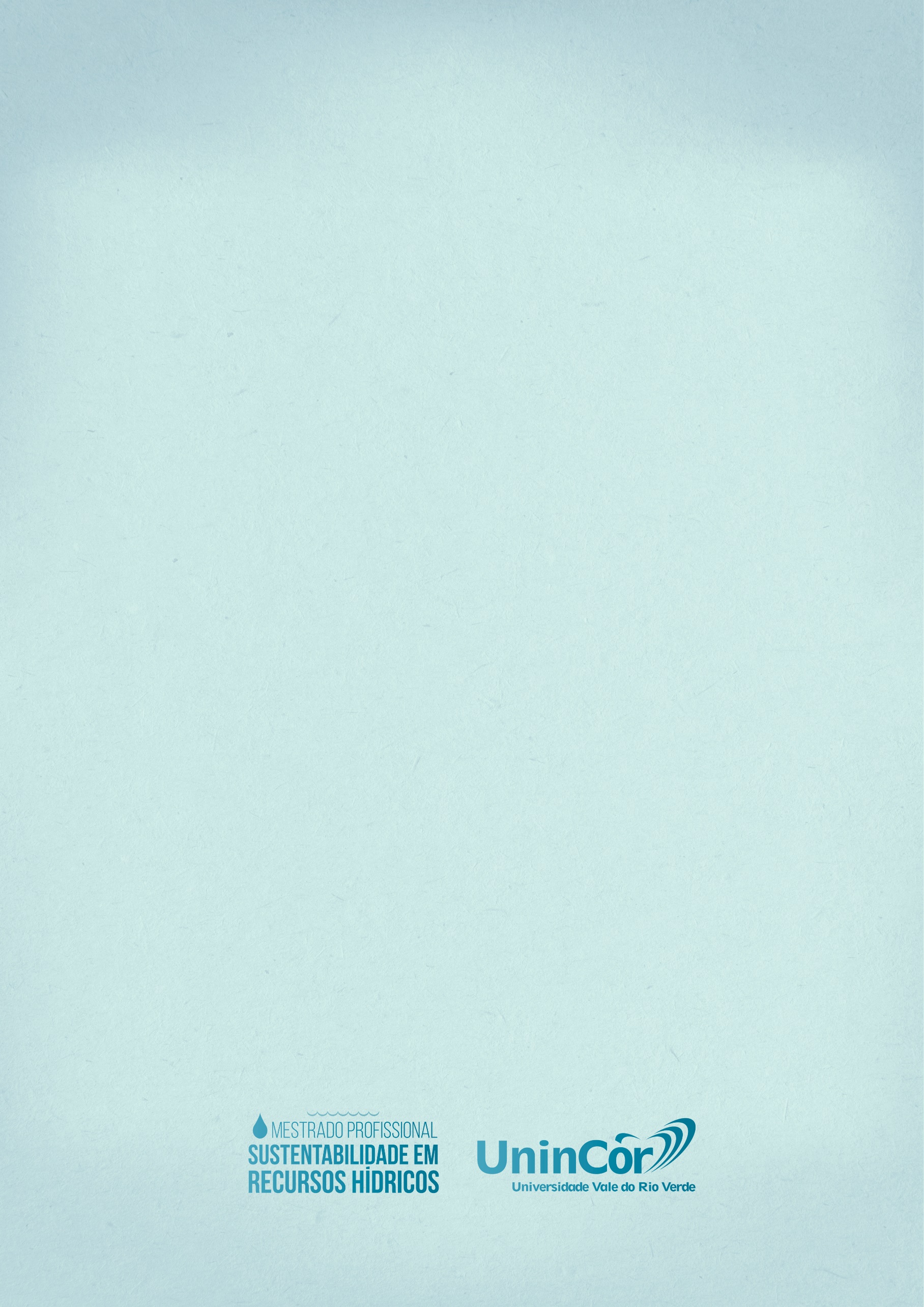 